Qualification	Bachelor of Science in Hotel & RestaurantColegio Del Sagrado Corazon De Jesus (2001-2005)Secretary/Administrative ExecutiveReceptionist/Customer Service/SalesSUMMARY OF EXPERIENCE:I have a total of 7 years work experience, 3 of which are solid experiences in the UAE. I am a highly reliable employee who has excellent organizational and administration skills. I am eager to learn, I enjoy overcoming challenges, and I have genuine interest in Office Management, offering versatile office management skills. I also possess impressive Customer Service qualifications as part of my previous and present employment deals with local and international customers. I can work under pressure despite high level of workloads and within strict deadlines.SKILLS:Technical Skills: Basic Troubleshooting skills, MS Word, Excel, Power PointOffice Skills: Office and records management, Front-Desk Reception, Executive Support, Document Filing, Clerical, Data Entry, Answering & Forwarding Calls.EMPLOYMENT HISTORY:November 07, 2013 –	Advocacy & Legal Consultations – Dubai , UAENovember 06, 2015	Position: SecretaryKEY RESPONSIBILITIES:	Receives and screens visitors and telephone calls; responds toinquiries on a variety of matters such as Legal Consultations,status of Pending cases, administrative and court rules, and appealprocedures.1	October 4,2011 –October 3, 2013Schedules and arranges meetings and conferences and notifies interested parties.Devising and maintaining office systems;Using content management system to maintain and update websites and internal databases;liaising with staff in other departments and with external contacts;Ordering and maintaining stationery and equipment;Sorting and distributing incoming post and organising and sending outgoing post;Organising and storing paperwork, documents and computer-based information;Logs, dockets, and schedules administrative hearings; prepares notices of hearings and sends to interested parties.Serves and file legal papers.Establishes and maintains office files, logs, indices, legal references, control records, and other information.Operates standard office equipment such as calculators, duplicating machines, facsimile machines, etc.Maintains accounting record by making copies; filing documents.Managing petty cash transactions; controlling credit and chasing debt.Performs related word as assigned.LLC – Dubai, UAEPosition : Administrative Assistant (Logistics Department)KEY RESPONSIBILITIES:Provide complete general administrative support to the managementCompiles daily reports from the various departmentsReplies to correspondences pertaining to inquiries and shipments.Monitors the inventory of the office and stationery supplies.August 15, 2008 –August 14, 2011Prepares invoices by stampingPrepares all incoming and outgoing gate passes for the deliveriesAssists the Inventory & Logistics Manager with following activities.Ensures the availability of stock within prescribed constraints in order to meet customer demand at all times.In-charge of Document Control and filing systems.Preparation of all export documents.Arrangement of custom inspection for exportSubmission of documents for duty claim.Prepares all the re-export documents and completes all the formalities of re-export.Prepares and monitors DO’s for shipments.Trading – Dubai, UAEPosition : Sales Associate (Nautica Life Style Clothing)KEY RESPONSIBILITIES:Pro-actively acknowledge, greet and assist customers in the store.Merchandise, stock, and replenish the selling floor constantly.Handle cash, checks, and credit card transactions.Serve multiple customers, discover their needs, and made recommendations to generate sales.Assist supervisors to identify and resolve issued in the store.PERSONAL INFORMATION:Visa Status	Tourist VisaPassport No.	EC5384270Nationality	FilipinoCivil Status	SingleReligion	ChristianDriving License	YesFirst Name of Application CV No: 1655046Whatsapp Mobile: +971504753686 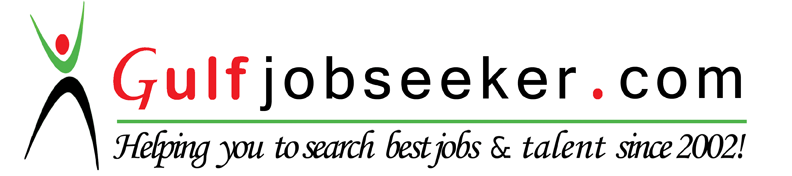 